Publish Your Self AssessmentYou will now attach and/or embed your self-assessment to the bottom of the blog post with the artifact you have chosen. You may choose to make this post private or public. After placing your artifact on a blog post, follow the instructions below.Categories - Self-AssessmentTags - Now tag your post using the tag that corresponds to the competency that you have written about. You can choose more than one. Please use lower case letters and be exact.#creativethinkingcc#communicationcc#criticalthinkingcc#socialresponsibilitycc#personalidentitycc#personalawarenessccUse the Add Document button located at the top of your post page and embed your self-assessment at the bottom of your blog post.Publish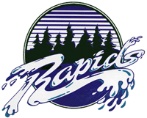 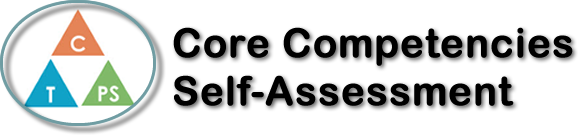 Name: Ghazal HaidariDate:  January 14, 2020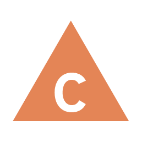 How does the artifact you selected demonstrate strengths & growth in the communication competency?In what ways might you further develop your communication competency?Self-ReflectionDescribe how the artifact you selected shows your strengths & growth in specific core competencies. The prompt questions on the left - or other self-assessment activities you may have done - may guide your reflection process.           An artifact that showed a lot of growth in my strengths in the communication competency was my spoken word topic. I spoke my topic on Kanye West running for president 2020, and it made it to almost 6 minutes. A lot of time but I was so inspired by the subject and wanting to make my statement as clear as possible on why Kanye should run for president and how Trump is doing a horrible job at his position. This subject helped me strengthen in my communication skills as I had to overcome speaking to a crowd of people especially my peers. Not trying to mess up or make a fool of myself. I managed to finish all my writing in one day and I took four days to practice to myself, my family and my B block class (entrepreneurship) as I read my spoken word to my other class to gain strength and confidence in my speaking.        Beyond speaking, before I presented and after, I had to listen and give my feedback to other speakers performing that day. I listened to what they had to say and if something sparked my mind and I’m really moved by their words, I would snap my fingers. Watching other people perform the way we should all perform gave me confidence as I looked at other performers and their actions and follow what I think would help during my performance.          This artifact can also balance into Social Competencies, but I already find myself great when it comes to communicating with others or being social. What I learned most was overcoming my fear of audience, gaining confidence in how I present my work and have fun at the same time.  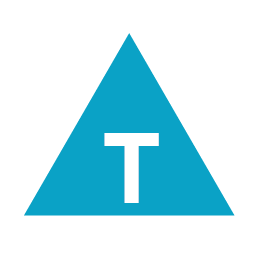 How does the artifact you selected demonstrate strengths & growth in the thinking competencies?In what ways might you further develop your thinking competencies?Self-ReflectionDescribe how the artifact you selected shows your strengths & growth in specific core competencies. The prompt questions on the left - or other self-assessment activities you may have done - may guide your reflection process.           An artifact that showed a lot of growth in my strengths in the communication competency was my spoken word topic. I spoke my topic on Kanye West running for president 2020, and it made it to almost 6 minutes. A lot of time but I was so inspired by the subject and wanting to make my statement as clear as possible on why Kanye should run for president and how Trump is doing a horrible job at his position. This subject helped me strengthen in my communication skills as I had to overcome speaking to a crowd of people especially my peers. Not trying to mess up or make a fool of myself. I managed to finish all my writing in one day and I took four days to practice to myself, my family and my B block class (entrepreneurship) as I read my spoken word to my other class to gain strength and confidence in my speaking.        Beyond speaking, before I presented and after, I had to listen and give my feedback to other speakers performing that day. I listened to what they had to say and if something sparked my mind and I’m really moved by their words, I would snap my fingers. Watching other people perform the way we should all perform gave me confidence as I looked at other performers and their actions and follow what I think would help during my performance.          This artifact can also balance into Social Competencies, but I already find myself great when it comes to communicating with others or being social. What I learned most was overcoming my fear of audience, gaining confidence in how I present my work and have fun at the same time.  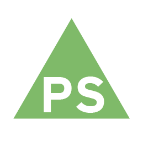 How does the artifact you selected demonstrate strengths & growth in the personal & social competencies?In what ways might you further develop your personal & social competencies?Self-ReflectionDescribe how the artifact you selected shows your strengths & growth in specific core competencies. The prompt questions on the left - or other self-assessment activities you may have done - may guide your reflection process.           An artifact that showed a lot of growth in my strengths in the communication competency was my spoken word topic. I spoke my topic on Kanye West running for president 2020, and it made it to almost 6 minutes. A lot of time but I was so inspired by the subject and wanting to make my statement as clear as possible on why Kanye should run for president and how Trump is doing a horrible job at his position. This subject helped me strengthen in my communication skills as I had to overcome speaking to a crowd of people especially my peers. Not trying to mess up or make a fool of myself. I managed to finish all my writing in one day and I took four days to practice to myself, my family and my B block class (entrepreneurship) as I read my spoken word to my other class to gain strength and confidence in my speaking.        Beyond speaking, before I presented and after, I had to listen and give my feedback to other speakers performing that day. I listened to what they had to say and if something sparked my mind and I’m really moved by their words, I would snap my fingers. Watching other people perform the way we should all perform gave me confidence as I looked at other performers and their actions and follow what I think would help during my performance.          This artifact can also balance into Social Competencies, but I already find myself great when it comes to communicating with others or being social. What I learned most was overcoming my fear of audience, gaining confidence in how I present my work and have fun at the same time.  